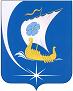 Совет  Пучежского муниципального районаЧетвертого созываР Е Ш Е Н И Е                          от 26.06.2023                                               № 130г. ПучежО внесении изменений и дополнений в решение Совета Пучежского муниципального района от 13.12.2021 № 61 «Об утверждении прогнозного плана и условий приватизации имущества, находящегося в собственности Пучежского муниципального района Ивановской области, на 2022-2024 годы»В целях реализации положений Федерального Закона от 06.10.2003 № 131-ФЗ «Об общих принципах организации местного самоуправления», в соответствии с пунктом 1 статьи 10 Федерального Закона от 21.12.2001 № 178-ФЗ «О приватизации государственного и муниципального имущества», Положением «О порядке управления и распоряжения муниципальным имуществом Пучежского муниципального района Ивановской области», утвержденным решением Совета Пучежского муниципального района от 26.12.2011 № 145, Уставом Пучежского муниципального района Ивановской области,Совет Пучежского муниципального района РЕШИЛ:1. В решении Совета Пучежского муниципального района от 13.12.2021 № 61 «Об утверждении прогнозного плана и условий  приватизации имущества, находящегося в собственности Пучежского муниципального района Ивановской области, на 2022-2024 годы»: 1.1. Пункт 2 приложения к решению изложить в редакции согласно приложению к настоящему решению. 1.2. Приложение к решению дополнить пунктом 13, 14, 15, 16 согласно приложению к настоящему решению. 2. Настоящее решение вступает в силу с даты его опубликования.Председатель Совета Пучежского муниципального района                            Н.Л. КрасильниковаГлава Пучежского муниципального района                                                     И.Н. Шипков Приложение                                                                                                                          к решению Совета Пучежского муниципального районаот 26.06.2023 № 130Дополнение в прогнозный план и условия приватизации имущества, находящегося в собственности Пучежского муниципального района Ивановской области, на 2022-2024 годы№ п/пНаименование имущества, его местонахождение,индивидуализирующие характеристики Балансовая принадлежностьНазначение имуществаСпособ приватизацииЦена начального предложения, (с учетом НДС) руб.Шаг аукционаВеличина снижения начальной цены (шаг понижения)(не более 10%  цены первоначального предложения)Минимальная цена предложения (цена отсечения) (50% начальной цены несостоявшегося аукциона)Форма и сроки платежа за приобретенное имущество123456789102Кирпичный гараж,КН 37:14:010208:536,общей площадью 37,7 кв.м, расположенный по адресу: Ивановская область, г. Пучеж, ул.Маяковского, гараж 32, ГСК «Автомотолюбитель» и земельный участок сКН 37:14:010208:765Казнамуниципального образования«Пучежскиймуниципальныйрайон»НежилоеПродажа на аукционе, открытом  по составу участников, при условии несостоявшегося аукциона – продажа  способами предусмотренными ст. 23, 24 ФЗ № 178-ФЗ от 21.12.2001 в действующей редакцииПо оценочной стоимости на основании отчета независимогооценщика5% начальной цены продажи5%50%начальной цены несостоявшегося аукционаБезналичная форма расчетов; единовременный платеж не позднее 30 рабочих дней с даты заключения договора купли-продажи.13Автобус ПАЗ 32053-07, 2011 года выпуска, идентификационный номер Х1М3205CRB0000723 Ивановская область, г. Пучеж, ул. 2-я Производственная, д.9МУП «Трансремсервис»Автотранспорт        Продажа на аукционе, открытом по составу участников, при условии несостоявшегося аукциона – продажа  способами предусмотренными действующим законодательствомПо оценочной стоимости на основании отчета независимогооценщика5% начальной цены продажи5%50%начальной цены несостоявшегося аукционаБезналичная форма расчетов; единовременный платеж не позднее 30 рабочих дней с даты заключения договора купли-продажи.14А/м УАЗ – 3962 VIN XTT396200Х0042654МУП «Пучежский райтопсбыт»Автотранспорт        Продажа на аукционе, открытом по составу участников, при условии несостоявшегося аукциона – продажа  способами предусмотренными действующим законодательствомПо оценочной стоимости на основании отчета независимогооценщика5% начальной цены продажи5%50%начальной цены несостоявшегося аукционаБезналичная форма расчетов; единовременный платеж не позднее 30 рабочих дней с даты заключения договора купли-продажи.15Трактор ДТ-75М (Бульдозер ДЗ-42Г)(инв: 71**)МУП «Пучежский райтопсбыт»Автотранспорт        Продажа на аукционе, открытом по составу участников, при условии несостоявшегося аукциона – продажа  способами предусмотренными действующим законодательствомПо оценочной стоимости на основании отчета независимогооценщика5% начальной цены продажи5%50%начальной цены несостоявшегося аукционаБезналичная форма расчетов; единовременный платеж не позднее 30 рабочих дней с даты заключения договора купли-продажи.16Трактор ДТ-75М (Бульдозер ДЗ42Г)(инв: 60**)МУП «Пучежский райтопсбыт»Автотранспорт        Продажа на аукционе, открытом по составу участников, при условии несостоявшегося аукциона – продажа  способами предусмотренными действующим законодательствомПо оценочной стоимости на основании отчета независимогооценщика5% начальной цены продажи5%50%начальной цены несостоявшегося аукционаБезналичная форма расчетов; единовременный платеж не позднее 30 рабочих дней с даты заключения договора купли-продажи.